!   C:\Documents and Settings\Administrateur\Mes documents\Téléchargements\حل نهائي لمشكلة التوافق.rar: Unexpected end of archive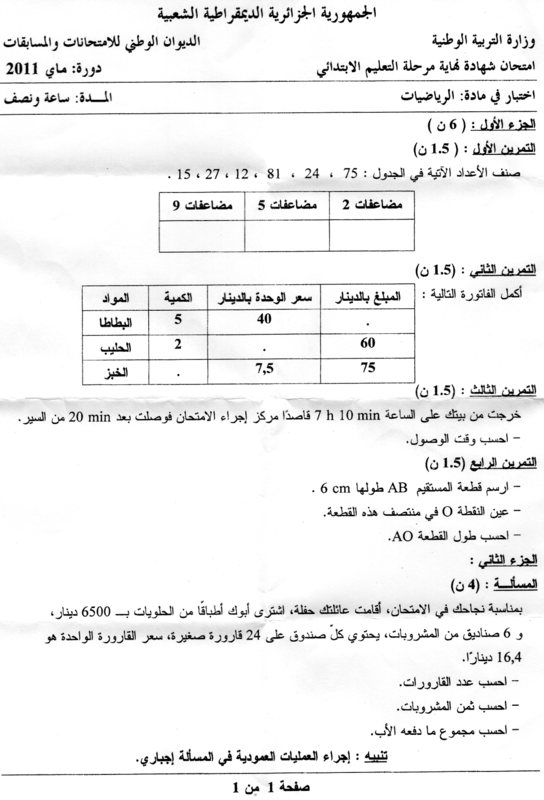 الجـمـهـوريـة الجــزائــريـة الديـمـقـراطـيـة الشـعـبيـةوزارة التربية الوطنيةمديرية التربية لـــولاية الجلفة                              مفتشية التربية و التعليم الأساسيالمقاطعة الرابعة 04  – بالجلفة -شـبـكــة التـقـويـــمالتمرين الأول: ( نقطة و نصف ) 1 ـ تصنيف الاعداد في جدول 75 – 24 - 81 – 12 – 27 - 15   : 0,25 ن × 3التمرين الثاني: ( نقطة و نصف )  : 0.5  ن × 3التمرين الثالث: ( نقطة و نصف )  ملاحظة : تقبل كل الإجراءات السليمةالتمرين الرابع : ( نقطة و نصف ) 02 ن للرسم و 01 للإجابة 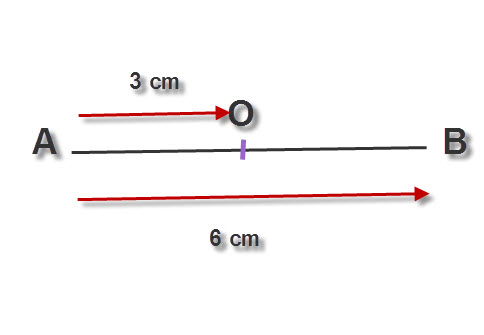 طول القطعة AB  هو الوضعية الإدماجية ( 4 ن )ملاحظة : تقبل كل الإجراءات السليمةمضاعفات 02مضاعفات 05مضاعفات 0912 -2715 - 7527 - 81المبلغ بالدينارسعر الوحدة بالدينارالـكميةالـمواد200405بـطاطا 60302الـحليـب757.510الـخبـزالسؤالالمعاييرالمــــؤشــــــــــــــراتالعلامةالعلامةالسؤالالمعاييرالمــــؤشــــــــــــــراتمجزأةكاملة2الاختيار السليم للأدواتالبحث عن وقت الوصول : 7 h 10 min + 20 min  =  7 h 30 min .0.51.52الاستعمال السليم للأدوات العملية العمودية                                     يقبل كل إجراء صحيح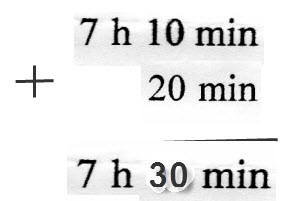 0.51.52تقديم النتيجةالوقت الوصول هو :    7 h 30 min     او   7:300.51.5السؤالالمعاييرالمــــؤشــــــــــــــراتالعلامةالعلامةالسؤالالمعاييرالمــــؤشــــــــــــــراتمجزأةكاملة1الاختيار السليم للأدواتالبحث عدد القارورات : 24 ×4 = 1440,2511الاستعمال السليم للأدوات العملية العمودية                                              يقبل كل إجراء صحيح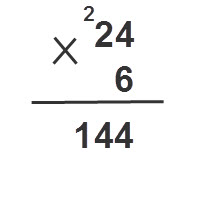 0,511تقديم النتيجةعدد القارورات  هو :  144 DA0,2512الاختيار السليم للأدواتالبحث عن ثمن المشروبات    16.4 × 144 = 2361.60,251.52الاستعمال السليم للأدوات العملية العمودية                                     يقبل كل إجراء صحيح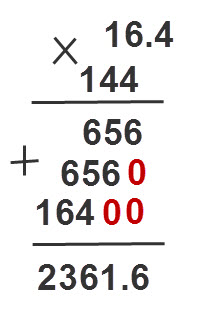 11.52تقديم النتيجة ثمن  المشروبات هو  2361.6 DA 0,251.53الاختيار السليم للأدواتالبحث  عن المبلغ الذي دفعه الاب  2361.6 + 6500= 8861.6 0,251.253الاستعمال السليم للأدوات العملية العمودية                                     يقبل كل إجراء صحيح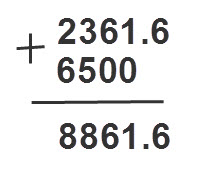 0.751.253تقديم النتيجةالمبلغ الذي دفعه الاب هو : 8861,6 DA0,251.25الإنقاذتنظيم الورقة و وضوح الخط و عدم الشطب 0,250,25المجموع المجموع 4